НИЙГМИЙН ДААТГАЛЫН ҮЙЛЧИЛГЭЭ	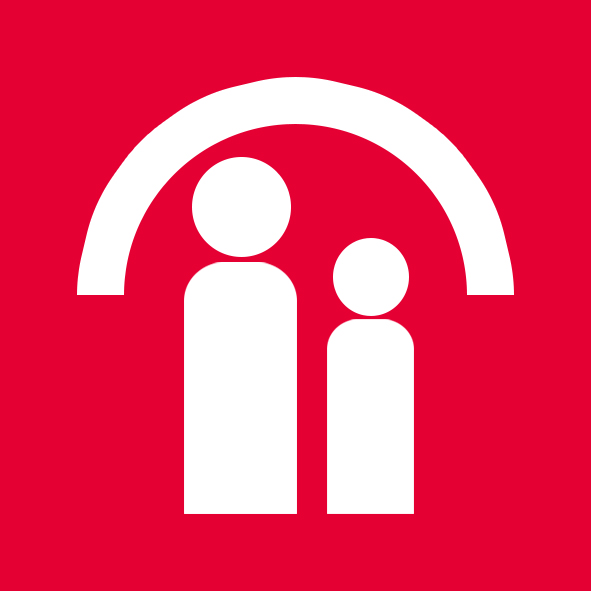 Нийслэлийн нийгмийн даатгалын салбарын үйлчилгээнд 2014 онд давхардсан тоогоор 2044.8 мянган хүн үйлчлүүлсэн байна. Нийт үйлчлүүлэгчдийн 26.9 хувийг нийгмийн даатгалын 5 төрлийн даатгалд даатгуулсан иргэд, 39.4 хувийг  төрөөс эрүүл мэндийн даатгалын шимтгэлийг төлсөн иргэд, 9.5 хувийг эмчилгээ үйлчилгээний зардал болон эмийн үнийн хөнгөлөлт эдэлсэн иргэд , үлдсэн 24.1 хувийг тэтгэвэр, тэтгэмж авагчид болон сайн дурын даатгуулагчид эзэлж байна.Хүснэгт 1. Нийгмийн даатгалаар үйлчлүүлсэн хүний тооНийслэлийн нийгмийн даатгалын байгууллагууд нийгмийн даатгалын шимтгэлийн орлогын төлөвлөгөөг 89.2 хувиар биелүүлж, нийгмийн даатгалын санд нийт 714.7 тэрбум төгрөг хуримтлуулсан байна. Зураг 1. Даатгалын сангийн орлого, зарлага, тэрбум төгрөг, оноорДаатгалын санд хуримтлуулсан нийт шимтгэлийн орлогын 63.9 хувь нь тэтгэврийн даатгалын санд, 18.9 хувь нь эрүүл мэндийн даатгалын санд, 7.3 хувь нь тэтгэмжийн даатгалын санд, 8.2 хувь нь үйлдвэрлэлийн осол мэргэжлээс шалтгаалах өвчний даатгалын санд, 1.7 хувь нь ажилгүйдлийн даатгалын санд тус тус төвлөрчээ.Энэ онд нийслэл, дүүргийн нийгмийн даатгалын салбарын үйлчилгээнд 788.2 мянган хүн хамрагдаж нийгмийн даатгалын шимтгэл болон эрүүл мэндийн даатгалын шимтгэл төлжээ. Нийт шимтгэл төлөгчдийн 69.7 хувийг нийгмийн даатгалын таван төрлийн даатгалд заавал даатгуулагчид, 30.3 хувийг эрүүл мэндийн даатгал болон сайн дурын даатгалд даатгуулсан иргэд эзэлж байна.Хүснэгт 2. Нийгмийн даатгалын сангийн орлогын бүтэц, дүүргээр,  сая төгрөгөөрХүснэгт 3. Нийгмийн даатгалын сангийн зарлага, сая төгрөгөөрНийслэлийн нийгмийн даатгалын сангаас энэ онд даатгуулагч, иргэдэд нийт 525.8 тэрбум төгрөгийн тэтгэвэр, тэтгэмж, төлбөр, сургалтын болон эмчилгээ, үйлчилгээний зардал, эмийн үнийн хөнгөлөлт олгожээ. Нийгмийн даатгалын сангийн нийт зардлын 84.9 хувийг тэтгэврийн, 1.0 хувийг эрүүл мэндийн, 2.5 хувийг ҮОМШӨ-ний, 9.2 хувийг тэтгэмжийн, 2.4 хувийг ажилгүйдлийн даатгалын сангаас олгосон зардал эзэлж байна. Нийгмийн даатгалын тэтгэврийн даатгалын сангаас сард  дунджаар 139.8 мянган хүнд тэтгэвэр олгосон бөгөөд олгосон тэтгэврийн хэмжээ өссөн дүнгээр 458.1 тэрбум төгрөгт хүрчээ. Олгосон нийт тэтгэврийн 71.6 хувийг өндөр насны, 12.5 хувийг хөгжлийн бэрхшээлтэй иргэдийн, 3.8 хувийг тэжээгчээ алдсаны, 12.1 хувийг цэргийн тэтгэвэрт зарцуулсан байна.НИЙСЛЭЛИЙН СТАТИСТИКИЙН ГАЗАРҮзүүлэлтҮзүүлэлт2012 он2013 он2014 онБүгдБүгд355341917577692044822ҮүнээсНД-ын 5 төрлийн даатгалд заавал даатгуулагчийн тоо480285521863549478ҮүнээсНД-д сайн дураар даатгуулагчийн тоо482887032688672ҮүнээсЭМД-д заавал болон сайн дураар даатгуулагчийн тоо135549141757150023ҮүнээсТэтгэвэр авагч иргэдийн тоо123728125912139769ҮүнээсТэтгэмж, төлбөр авагч иргэдийн тоо91205103308115217ҮүнээсЭМД-ын шимтгэлийг төрөөс төлдөг иргэний тоо574217617357806477ҮүнээсЭмчилгээ үйлчилгээний зардал, эмийн үнийн хөнгөлөлт олгосон иргэдийн тоо21001471772461951862009 он2010 он2011 он2012 он2013 он2014 онБагануур 3926.14894.36050.38032.510143.810695.0Багахангай313.3407.6579689.3979.21055.1Баянгол36968.546528.465555.392660.4117806.4134268.8Баянзүрх23811.629635.741336.960417.878100.992135.1Налайх1955.02214.22960.64315.25935.87009.0Сонгинохайрхан11748.214837.619831.229421.341640.749288.8Сүхбаатар43926.759912.294303.6134907.6157746.3168632.0Хан-уул 24797.332717.747651.265634.784788.198280.8Чингэлтэй34060.64254668094.8112957.1136249.9153246.0Нийслэлийн НДГ3039.74162.33969.42590.7116.445.2Нийт дүн184547.0237856.0350332.3511626.6633507.5714655.8Сангийн төрөл2009 он2010 он2011 он2012 он2013 он2014 онТэтгэврийн даатгал142095.9157077.5195803.5321734.0374450.4446386.9Тэтгэмжийн даатгал11218.812838.317450.324916.735412.248202.3Эрүүл мэндийн даатгал32518.645155.650878.866917.54245.95443.4ҮОМШӨ-ний даатгал6191.16595.67922.711684.312972.013307.3Ажилгүйдлийн даатгал2947.65486.44276.64311.78544.712451.7Нийслэлийн дүн194972.0227153.4276331.9429564.2435625.2525791.6